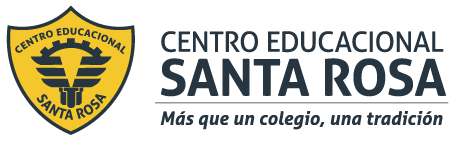 DIRECCIÓN ACADÉMICADEPARTAMENTO DE ATENCIÓN DE PÁRVULORespeto – Responsabilidad – Resiliencia – Tolerancia Instrucciones: Evaluación formativa integrada (todos los módulos)Lea atentamente las instrucciones y cada pregunta.Investigue todos los términos que no conoce para que pueda responder de manera efectiva.Todos los conceptos y contenidos que aparecen aquí, usted los pueden investigar en caso de tener dudas, en las clases que tengamos por meet esta semana.Enviar por este medio las evaluaciones formativas.  paula.carrillo@cesantarosa.clRevise los apuntes y material  pedagógico que circula en las redes sociales del colegio, si no está segura o seguro de responder.Prácticamente ya estamos en la mitad de este desafío. Nunca dejes pasar tu momento de aprender. Ese es nuestro compromiso.Para los estudiantes que enviaron el video de la última tarea tienen un 30% de base en su nota.Módulo Expresión Musical:“Las canciones infantiles son una de las mejores herramientas para formar la mente de los más pequeños. La música contribuye de manera activa en el desarrollo integral de los niños: intelectual, auditivo, lingüístico, sensorial y motriz. Por ello, ésta se ha convertido en un elemento fundamental en la educación de los niños en edad preescolar. La importancia de las canciones en educación infantil ha hecho que la música y sus diferentes formas de manifestarse, ocupen un lugar protagonista en el proyecto educativo.” *Una de las características principales de la música infantil es su valor educativo.Es por esta razón que se hace tan importante, para su labor futura, conocer un repertorio amplio de canciones que le permitan aportar en la labor educativa de niños y niñas.1 Según el repertorio de canciones que hemos trabajado  en las dos guías de estudio, te invito a clasificar las canciones trabajadas para su uso pedagógico- emocional. 10pt.2. Completa este mapa conceptual nombrando al menos 8 instrumentos musicales por cada familia. 9pt.3. A continuación se describen todos los momentos de una rutina diaria. Escribe el nombre y autor  de una canción que acompañe de manera pertinente cada momento de la rutina. Finalmente,  y a continuación, escribe completa tres de las canciones de las que mencionaste.  10pt.Relación con la Familia:Responde: 6pt.4. ¿Cuál es la importancia de la participación de la familia en  el proceso de aprendizaje de sus hijas e hijos?5. ¿Cuáles son los medios de comunicación oral o escrito mediante los cuales nos permiten estar comunicados entre el hogar y el jardín infantil o escuela?6. Bien sabemos que el papel de la familia es muy importante  en la labor educativa. ¿Cuál es la diferencia entre participar y asistir en las actividades del jardín infantil o colegio?Título y autor de la canciónEmociones o estados de animo Actividad educativa que se puede realizar a partir de esta canciónAlegría Tranquilidad Buen estado de animo Favorece el buen dormir (elige tú una emoción o estado de ánimo)Rutina diariaTítulo y autor de la canción Saludo Colación Inicio de la actividad pedagógica Hábitos higiénicos /bañoAlmuerzo Patio Despedida 